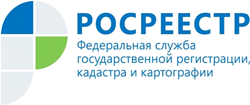 Управление Росреестра по Республике АдыгеяВ Управления Росреестра по Республике Адыгея работаю  телефоны «горячей линии»Телефон «горячей линии» основной и популярный способ для получения квалифицированных консультаций информационного характера или оперативного решения вопросов в сфере деятельности Управления Росреестра по Республике Адыгея.В соответствии с графиком в каждом районе республики организована работа телефонов «горячей линии» по вопросам в сфере деятельности Управления.ГРАФИКработы телефонов «горячей линии» структурных и территориальных отделов Управления Федеральной службы государственной регистрации, кадастра и картографии по Республике Адыгея на IV квартал 2021 годаНаименование подразделения Номер телефонаДата и времяОтдел государственной службы и кадров по защите государственной тайны и мобилизационной подготовки(8772) 56-01-07(8772) 52-91-1513.10.20219.00-12.00Отдел по контролю (надзору) в сфере саморегулируемых организаций, правового обеспечения(8772) 56-02-52(8772) 56-02-5120.10.20219.00-12.00Отдел ведения ЕГРН, повышения качества данных ЕГРН(8772) 52-14-24(8772) 57-18-8727.10.20219.00-12.00Отдел государственного земельного надзора(8772) 55-85-3703.11.20219.00-12.00Отдел землеустройства, мониторинга земель и кадастровой оценки недвижимости, геодезии и картографии (8772) 57-45-40(8772) 53-83-8910.11.20219.00-12.00Отдел государственной регистрации недвижимости(8772) 56-01-05(8772) 56-07-0617.11.20219.00-12.00Майкопский районный отдел(87777) 2-12-1824.11.202129.12.20219.00-12.00Межмуниципальный отдел по г. Адыгейску и Теучежскому району(87772) 9-12-0101.12.202120.10.20219.00-12.00Межмуниципальный отдел Кошехабльскому и Шовгенговскому районам(87770) 9-27-67(87773) 9-24-4608.11.202113.10.20219.00-12.00Тахтамукайский отдел(87771) 41-3-89(87771) 41-3-9615.12.202113.10.20219.00-12.00Межмуниципальный отдел по Красногвардейскому и Гиагинскому районам(87779) 9-16-3322.12.202120.10.20219.00-12.00